Name								DateUse the Number Pieces app or Base Ten Blocks to Estimate and then Add.Pearson Tools can be used to demonstrate regrouping.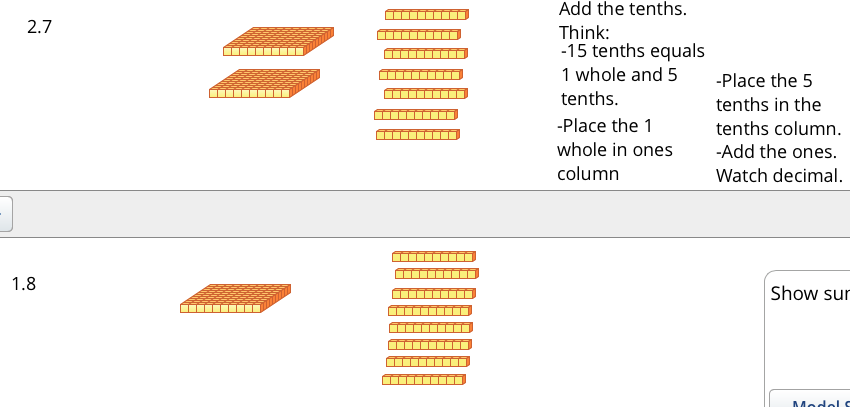 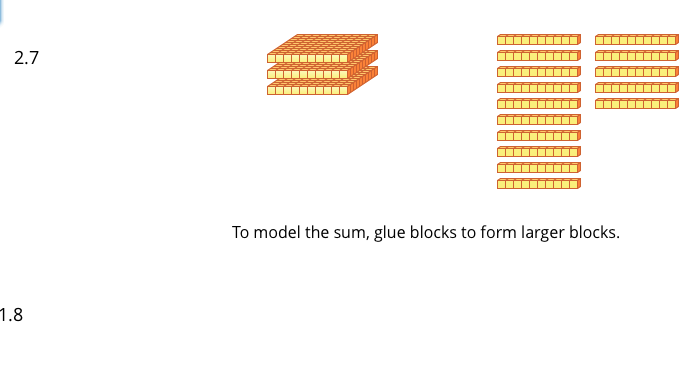 Hundredths GridsMath 4Math 4Math 4Subject: MathUnit: Adding Decimals to TenthsSubject: MathUnit: Adding Decimals to TenthsSubject: MathUnit: Adding Decimals to TenthsLearning Target: Students learn that decimals can be estimated and added using base ten blocks and place value.  When adding decimals vertically, the decimal points are always aligned.Learning Target: Students learn that decimals can be estimated and added using base ten blocks and place value.  When adding decimals vertically, the decimal points are always aligned.Learning Target: Students learn that decimals can be estimated and added using base ten blocks and place value.  When adding decimals vertically, the decimal points are always aligned.Curriculum Outcomes:     N11.01 Predict sums of decimals using estimation strategies.N11.02 Solve problems that involve the addition of decimals to hundredths.Curriculum Outcomes:     N11.01 Predict sums of decimals using estimation strategies.N11.02 Solve problems that involve the addition of decimals to hundredths.Curriculum Outcomes:     N11.01 Predict sums of decimals using estimation strategies.N11.02 Solve problems that involve the addition of decimals to hundredths.Screencast Support:  Estimating and Adding Hundredths Game: Adding tenths and Hundredths Screencast Support:  Estimating and Adding Hundredths Game: Adding tenths and Hundredths Screencast Support:  Estimating and Adding Hundredths Game: Adding tenths and Hundredths Resources/AT Tips: - iPads   Number Basics app          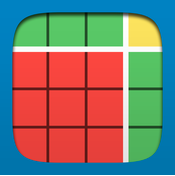 - Math Makes Sense 4 text -Decimal place value mats- Flats and rods-100th grids- Pearson interactive base ten blocks – use to demonstrate (nsvs site)-Game ‘Adding Tenths and Hundredths’ – screencast demoResources/AT Tips: - iPads   Number Basics app          - Math Makes Sense 4 text -Decimal place value mats- Flats and rods-100th grids- Pearson interactive base ten blocks – use to demonstrate (nsvs site)-Game ‘Adding Tenths and Hundredths’ – screencast demoResources/AT Tips: - iPads   Number Basics app          - Math Makes Sense 4 text -Decimal place value mats- Flats and rods-100th grids- Pearson interactive base ten blocks – use to demonstrate (nsvs site)-Game ‘Adding Tenths and Hundredths’ – screencast demoLesson ProcedureLesson Procedure21st Century SkillsI do: Activate Prior KnowledgeReview the value of base ten blocks when modeling decimals.(flat= 1whole , rod= 1 tenth).  Demonstrate using concrete base ten blocks.Review how to estimate numbers to the nearest whole.1.6 – is it closer to 1 or 2?1.2 – is it closer to 1 or 2?I do: Activate Prior KnowledgeReview the value of base ten blocks when modeling decimals.(flat= 1whole , rod= 1 tenth).  Demonstrate using concrete base ten blocks.Review how to estimate numbers to the nearest whole.1.6 – is it closer to 1 or 2?1.2 – is it closer to 1 or 2? find, validate remember, understand  communicateYou do:Together look at estimation strategies on page 206. Then, explore the three strategies for adding decimal: use base ten blocks, add left to right, and use a number line.Demonstrate how to add decimals using Pearson interactive base ten blocks. (Use base ten blocks and a decimal place value mat- demonstrate how to model adding decimals, like 3.6 + 1.1 and 1.3 + 3.5, etc.) (nsvs site) (see below)Present the screencast, Estimating and Adding Hundredths.Discuss screencast.  Review regrouping using the SmartBoard or Pearson tools.You do:Together look at estimation strategies on page 206. Then, explore the three strategies for adding decimal: use base ten blocks, add left to right, and use a number line.Demonstrate how to add decimals using Pearson interactive base ten blocks. (Use base ten blocks and a decimal place value mat- demonstrate how to model adding decimals, like 3.6 + 1.1 and 1.3 + 3.5, etc.) (nsvs site) (see below)Present the screencast, Estimating and Adding Hundredths.Discuss screencast.  Review regrouping using the SmartBoard or Pearson tools.collaborate, communicate analyze, synthesizeWe do:Collaboratively, have students complete the activity sheet below, Estimating and Adding Decimals.  They build and add decimals using the app, Number Pieces or they use the concrete base ten blocks. Play the game as seen on the screencast.  Choose decimals for them to add or have them choose their own numbers to add.We do:Collaboratively, have students complete the activity sheet below, Estimating and Adding Decimals.  They build and add decimals using the app, Number Pieces or they use the concrete base ten blocks. Play the game as seen on the screencast.  Choose decimals for them to add or have them choose their own numbers to add. collaborate, communicate analyze, synthesize critical thinking evaluate, leverageWe share:Together correct text and activity sheet; have some students use the SmartBoard to model the addition of decimals.  Continue reviewing.We share:Together correct text and activity sheet; have some students use the SmartBoard to model the addition of decimals.  Continue reviewing. collaborate, communicate critical thinking evaluate, leverage create, publish citizenshipDifferentiationDifferentiationDifferentiationAdaptations:Provide a decimal place value mat as they add  decimals.Have them continue to work with base ten blocks, representing decimals, independently and with partners.  Use concrete blocks or the Number Pieces app.Enrichment: Present some word problems that contain the addition of decimals. Then ask students to create their own addition story problems.Enrichment: Present some word problems that contain the addition of decimals. Then ask students to create their own addition story problems.Assessment:  -Gather the completed assessment sheet.- Record observations as you rotate around the room; noting how the students are doing. Assist as required.Assessment:  -Gather the completed assessment sheet.- Record observations as you rotate around the room; noting how the students are doing. Assist as required.Assessment:  -Gather the completed assessment sheet.- Record observations as you rotate around the room; noting how the students are doing. Assist as required.Teacher Reflection: Pay attention to make sure students are not adding the tens with tenths incorrectly. – Ex: 0.9 +0.4=0.13. Review that 0.13 is 13 hundredths, or 1 tenth and 3 hundredths.Practice adding decimals. Teacher Reflection: Pay attention to make sure students are not adding the tens with tenths incorrectly. – Ex: 0.9 +0.4=0.13. Review that 0.13 is 13 hundredths, or 1 tenth and 3 hundredths.Practice adding decimals. Teacher Reflection: Pay attention to make sure students are not adding the tens with tenths incorrectly. – Ex: 0.9 +0.4=0.13. Review that 0.13 is 13 hundredths, or 1 tenth and 3 hundredths.Practice adding decimals. Adding Decimals to Tenths1.	Estimate each sum.	a) 3.1 + 4.2		b) 1.4 + 0.9		c) 6.2 + 8.1		d) 3.4 + 6.62.	Add. Use Base Ten Blocks to help you.	a) 6.1 + 4.3 		b) 1.4 + 5.3 	c) 5.8 + 2.3		d) 1.8 + 0.9 		e) 2.2 + 9.4		f) 4.8 + 4.8 